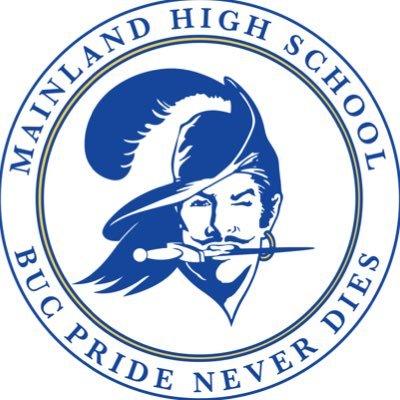 2022 VARSITY FOOTBALL SCHEDULEKOC- 8/19		   	MATANZAS			AWAY		           7:00WK 1- 8/26	   		DELAND     			HOME		7:00WK 2- 9/1 (THURS)		FPC 				HOME		7:00WK 3- 9/9			BARTRAM	           	           HOME		           7:00WK 4- 9/16			BYE				       			7:00WK 5- 9/23			LAKE MINNEOLA		AWAY			7:00WK 6- 9/29 (THURS)	PINE RIDGE			HOME		7:00WK 7- 10/7			UNIVERSITY	(HOMECOMING)	HOME		7:00 WK 8- 10/14			DELTONA 			AWAY		7:00WK 9- 10/21			KISSIMMEE OSCEOLA 	AWAY			7:00WK 10- 10/28		SEABREEZE			HOME		7:00WK 11- 11/4	 		LAKE MARY 			AWAY	 		7:002021 JV FOOTBALL SCHEDULEWK 1- 8/25	   		DELAND     			AWAY		           6:00WK 2- 8/31			FPC 				AWAY			6:00WK 3- 9/8			OPEN						            6:00	WK 4- 9/15 			SEABREEZE 			AWAY			6:00WK 5- 9/22			DELTONA			HOME		4:00WK 6- 9/28	 		Pine Ridge	 		AWAY			4:00WK 7- 10/6 			UNIVERSITY			AWAY			WK 8- 10/13			OPENWK 9- 10/20			OPEN				     		            4:00